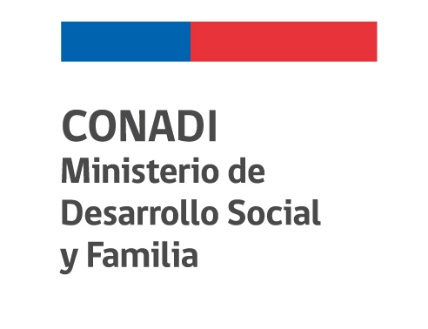 NOTA: El correo debe ser dirigido al mail asanmartin@conadi.gov.cl; criquelme@conadi.gov.cl.  RES.EXE. 28/30-03-2021.Enviar la información como mínimo 2 días hábiles antes de la fecha de publicación.Se debe enviar la Resolución que aprueba las bases del concurso en formato PDF, junto con el formulario de postulación en formato Word y/o anexos.Nombre del concurso: (el mismo de la Resolución)Concurso Público Fomento al Emprendimiento Indígena URBANO, del Fondo de Desarrollo Indígena, Año 2021.Concurso Público Fomento al Emprendimiento Indígena URBANO, del Fondo de Desarrollo Indígena, Año 2021.Objetivo (descripción breve)Potenciar y promover el fortalecimiento de emprendimientos y microempresas indígenas urbanas que rescaten, promuevan o desarrollen las culturas indígenas y/o que tengan relación directa con actividades productivas de la población indígena empleadas para la generación de ingresos y así contribuir al mejoramiento de la calidad de vida de quienes las realizan.Potenciar y promover el fortalecimiento de emprendimientos y microempresas indígenas urbanas que rescaten, promuevan o desarrollen las culturas indígenas y/o que tengan relación directa con actividades productivas de la población indígena empleadas para la generación de ingresos y así contribuir al mejoramiento de la calidad de vida de quienes las realizan.A quienes va dirigidoDirigido a Personas naturales indígenas: Aquella persona individual indígena que cumpla con los requisitos establecidos en el artículo 2° de la Ley N° 19.253 y en el Decreto Supremo N° 392, del año 1993 de MIDEPLAN, hoy Ministerio de Desarrollo Social y Familia y que residan en el sector urbano de la Región de Los Lagos, mayores de 18 años.Dirigido a Personas naturales indígenas: Aquella persona individual indígena que cumpla con los requisitos establecidos en el artículo 2° de la Ley N° 19.253 y en el Decreto Supremo N° 392, del año 1993 de MIDEPLAN, hoy Ministerio de Desarrollo Social y Familia y que residan en el sector urbano de la Región de Los Lagos, mayores de 18 años.Regiones que abarca el concurso:Región de los LagosRegión de los LagosMonto total del concurso:$ 84.000.000 (ochenta millones de pesos).$ 84.000.000 (ochenta millones de pesos).Monto que recibe cada beneficiarioProyectos individuales con una inversión de hasta $1.400.000.- (un millón doscientos mil pesos) por Unidad Productiva - Económica.Proyectos individuales con una inversión de hasta $1.400.000.- (un millón doscientos mil pesos) por Unidad Productiva - Económica.Cantidad de cupos o cantidad de beneficiarios60 beneficiarios.60 beneficiarios.Número de resolución:Res.Ex. N°326Res.Ex. N°326Fecha de inicio y término del concurso:Desde el 03 al 24 mayo de 2021.Desde el 03 al 24 mayo de 2021.Oficina operativaCONADI Osorno.CONADI Osorno.Correo electrónico y/o teléfono de responsable del concurso*el correo debe ser institucional*esta información será pública en RRSSeaguas@conadi.gov.clFono consultas: 64 2 244462 de Osornoeaguas@conadi.gov.clFono consultas: 64 2 244462 de OsornoConcurso en líneahttps://conadi.cerofilias.gob.cl/SINO       X*(se debe resolver con la unidad de informática previamente a la publicación en el sitio web)*(se debe resolver con la unidad de informática previamente a la publicación en el sitio web)*(se debe resolver con la unidad de informática previamente a la publicación en el sitio web)